「閱」來越有趣！一、讀完故事，相信你對班恩與他的神奇老鼠—｜阿摩斯，有更多的認識。在阿摩斯的幫助之下，班恩度過了他傳奇的一生，現在讓我們一起來回顧阿摩斯與班恩的精采友誼吧！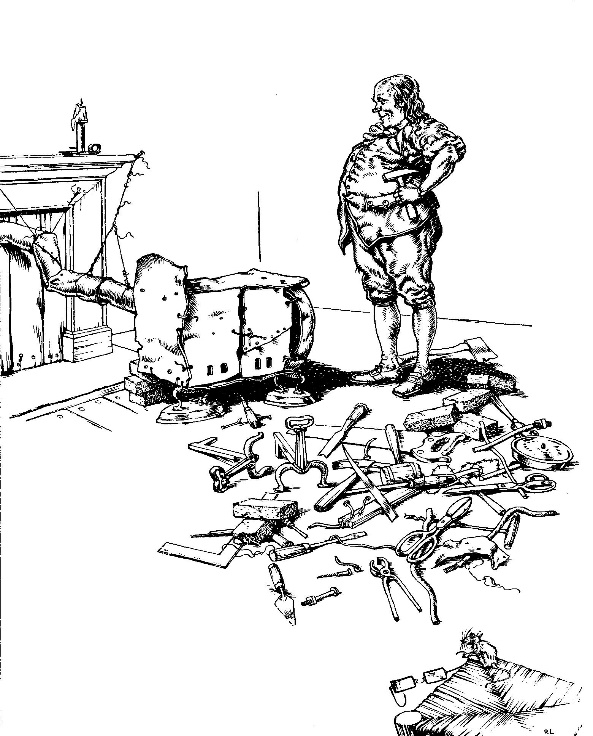 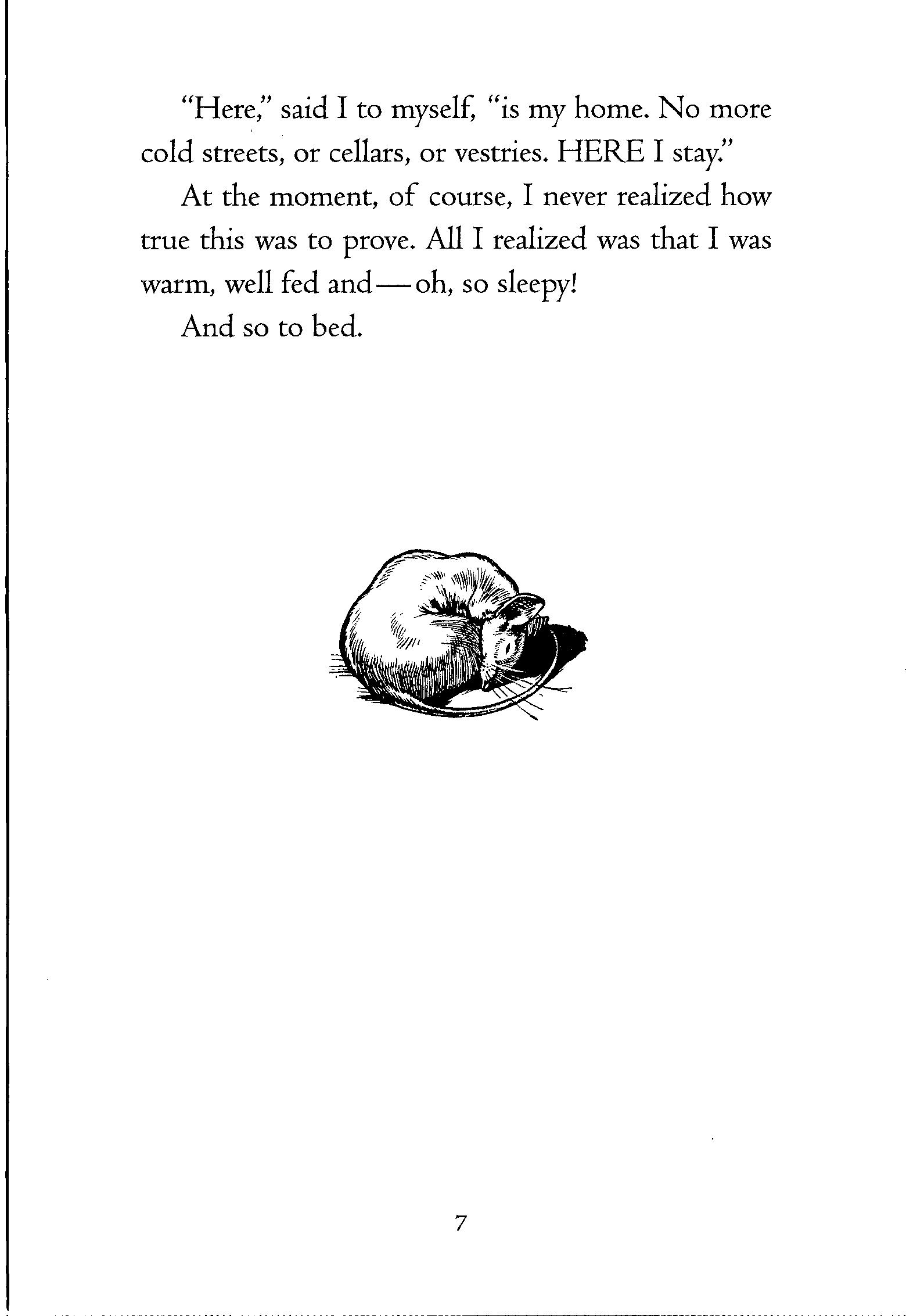 二、在文字的奇幻世界，有許多成語小精靈藏在故事裡，現在就讓我們一起來認識他們吧！(至少選十題)嗷嗷待哺: 形容飢餓哀號，等待救濟。造句:                                           振筆疾書: 提起筆快速書寫。 造句:     居功自傲: 憑藉著自己的功勞而驕傲自滿。 造句:                                              捉襟見肘: 形容人衣衫破敗。造句:                                                家徒四壁: 形容家境極為貧困。 造句:                                               忍俊不禁: 忍不住的笑。 造句:                                            氣急敗壞: 形容慌張或惱怒的樣子。 造句:                                           斬釘截鐵: 形容說話辦事堅決果斷，毫不猶豫。 造句:     力有未逮: 表示能力有所不及。 造句:                                              趨之若鶩: 形容前往趨附者極多。 造句:                                                火冒三丈: 形容人十分生氣。 造句:                                               廢寢忘食: 形容專心努力工作或學習。                                          造句:                                            如魚得水: 比喻到適合自己發展的環境。 造句:                                           水到渠成: 事情自然發展，結果自成。 造句:     紙醉金迷: 比喻奢侈浮華的享樂生活。 造句:                                              烏合之眾: 比喻無組織、無紀律的一群人。 造句:                                                打道回府: 指歸去、回去。 造句:                                               嗤之以鼻: 表示不屑、鄙視。造句:     「腦」力激盪三、閱讀完本書的精彩故事，讓我們一起動動腦，思考以下問題吧！（至少選兩題作答）˙班傑明．富蘭克林，也就是班恩，他發明了許多重要的東西，除了班恩之外，你還知道其他哪些重要的發明家嗎？如果你也可以發明東西，你最想發明什麼呢？請簡單說說你的構想。答:˙有許多以動物為主角或是重要配角的文學與影視作品，例如本書，或是知名動畫《料理鼠王》等等。你認為讓動物擔任要角的作品與單純以人類為主角的作品，多了什麼樣的優點呢？答:˙第十二章提到了班恩去做指甲，事實上，做美甲並非是女性專屬的特權，早在古巴比倫時代就出現以裝飾指甲來展現權力的歷史紀錄，十九世紀的法國甚至出現替貴族保養指甲的美甲師。請試著打破性別刻板印象，想想你還知道有哪些是一般大眾以為只有女性會做，但實際上男性也可以做的職業類別？反之，有哪些是一般以為只有男性會做，但實際上女性也能做的職業？答:閱讀心得(至少250字)